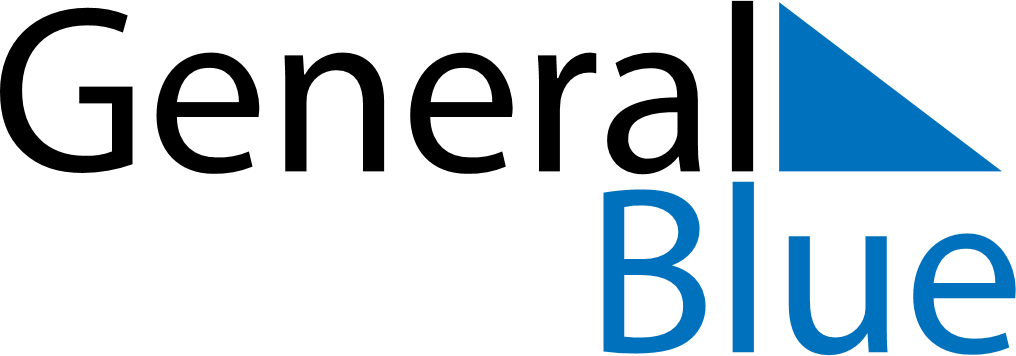 June 2023June 2023June 2023June 2023June 2023June 2023AnguillaAnguillaAnguillaAnguillaAnguillaAnguillaMondayTuesdayWednesdayThursdayFridaySaturdaySunday123456789101112131415161718Celebration of the Birthday of Her Majesty the Queen192021222324252627282930NOTES